Staffordshire FA Disability Football Focus Group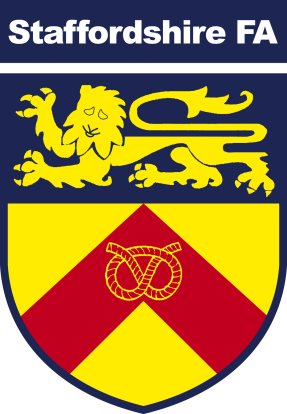 Application FormPlease Note Deadline for applications is Friday 31st August 2018, and the first meeting/ introduction will be scheduled for Wednesday 12th September 2018.Please complete & return this application form to Football Development Officer (Disability) either via email or post to the below:Email Gemma.Turner@StaffordshireFA.com Post FAO Gemma Turner, Staffordshire FA, Staffordshire Technology Park, Dyson Court, Beaconside, Stafford, ST18 0LQFull NameContact NumberEmail AddressRoleCoach | League Rep | Player | Club Rep | Volunteer | OtherClub/ OrganisationWhy do you want be involved in this focus group?What experience do you have within disability football in Staffordshire?What do you feel you can bring to the group?